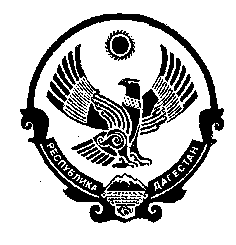                                             РЕСПУБЛИКА  ДАГЕСТАН                                      ХАСАВЮРТОВСКИЙ   РАЙОН       МУНИЦИПАЛЬНОЕ ОБРАЗОВАНИЕ «СЕЛЬСОВЕТ КАРЛАНЮРТОВСКИЙ»               368021      с.Карланюрт  Хасавюртовского района РД   ул. Шихалиева,9                    29. 10. 2019 г.                                                                                       № 55                                                                     ПОСТАНОВЛЕНИЕО совершенствовании учета муниципального имущества МО «сельсовет Карланюртовский»В целях совершенствования порядка учета муниципального имущества МО «сельсовет Карланюртовский»  и ведения реестра муниципального имущества  МО «сельсовет Карланюртовский»  (далее - реестр), а также обеспечения полноты и достоверности содержащихся в реестре сведений о муниципальном имуществе МО «сельсовет Карланюртовский», Администрация МО «сельсовет  Карланюртовский                         постановляет:1. Утвердить прилагаемое Положение об учете муниципального имущества МО «сельсовет Карланюртовский»  (далее - Положение).2. Установить, что Положение не распространяется на учет муниципального имущества  МО «сельсовет Карланюртовский, сведения о котором составляют государственную тайну.В случае засекречивания сведений о муниципальном имуществе  МО «сельсовет Карланюртовский», учтенном в реестре, все сведения о нем и документы, подтверждающие эти сведения, подлежат исключению из реестра.3. Организациям, наделенным в соответствии с законодательством правом владения,пользования и распоряжения муниципальным имуществом  МО «сельсовет Карланюртовский»  Хасавюртовского района Республики Дагестан:представить в трехмесячный срок сведения об указанном имуществе, включая сведения об акционерных обществах, акции которых находятся в собственности  МО «сельсовет Карланюртовский», и иных хозяйственных обществах (товариществах), доли в которых находятся в собственности Республики Дагестан, в МО «сельсовет Карланюртовский» (указывается подразделение администрации муниципалитета, которое ведет реестр имущества; для муниципалитетов первого уровня – указывается наименование администрации такого муниципалитета).5. Установить, что при совершении сделок с государственнымимуществом  МО«сельсовет Карланюртовский» Республики Дагестан муниципальное имущество, являющееся предметом сделки, должно быть учтено в реестре в соответствии с Положением.Указанное требование не применяется к правоотношениям, возникающим при совершении сделок с находящимися на территории Российской Федерации имуществом  МО «сельсовет Карланюртовский» Республики Дагестан в случае, когда в соответствии с федеральными законами отсутствие государственной регистрации права собственности Республики Дагестан на такое имущество не является препятствием для совершения сделок с указанными объектами.6. Установить, что органы и организации, а также подведомственные им юридические лица бесплатно представляют в МО «сельсовет Карланюртовский» (указывается подразделение администрации муниципалитета, которое ведет реестр имущества; для муниципалитетов первого уровня – указывается наименование администрации такого муниципалитета)запрошенные МО «сельсовет Карланюртовский» (указывается подразделение администрации муниципалитета, которое ведет реестр имущества; для муниципалитетов первого уровня – указывается наименование администрации такого муниципалитета)документы (копии документов), содержащие сведения о муниципальном имуществе МО «сельсовет Карланюртовский» Республики Дагестан и об указанных органах, организациях и лицах в течение 10 рабочих дней со дня получения запроса, если законодательством Российской Федерации не установлен иной срок их представления.8. До введения в эксплуатацию государственной информационной системы Республики Дагестан «Управление государственным имуществом Республики Дагестан» ведение учета муниципального имущества МО «сельсовет Карланюртовский» Республики Дагестан осуществляется МО «сельсовет Карланюртовский» (указывается подразделение администрации муниципалитета, которое ведет реестр имущества; для муниципалитетов первого уровня – указывается наименование администрации такого муниципалитета) в бумажном и электронном виде с использованием имеющихся информационных ресурсов.9. Признать утратившими силу:(указываются нормативные документы того же органа (администрации), которые ранее регулировали вопросы ведения реестра и учета муниципального имущества)Глава МО «сельсовет Карланюртовский»                                                                Мамаев  С.Э.